Муниципальное дошкольное образовательное учреждение«Ряжский детский сад № 2»НОД по познавательному развитию (ФЭМП) для детей 5 – 6 лет « Путешествие в королевство геометрических фигур»Воспитатель: Мязина Светлана Петровна. « Путешествие в королевство геометрическихфигур»Цель:  организовать деятельность детей , направленную на выявление полученных  знаний, представлений, умений, которые дети получили в течение учебного года.Задачи: Совершенствовать счётные умения; закрепление порядкового счета;Совершенствовать представление детей о свойствах предметов (цвет, форма, размер);Совершенствовать представление о формах геометрических фигур:       квадрат, круг, треугольник, прямоугольник, овал, трапеция, ромб;Развивать наблюдательность, внимание, умение понимать учебную задачу и точно выполнять её.Развивать любознательность, доброжелательное отношение друг к другу,  взаимопомощь. Воспитатель: Ребята! Вы любите путешествовать? (Да)Воспитатель: Очень хорошо! Сегодня мы с вами отправимся в королевство геометрических фигур. А на чем  можно путешествовать?Игра 1 «ПОДГОТОВКА ПОЕЗДА»Воспитатель: Молодцы! Давайте мы построим свой поезд. Для этого возьмём приготовленные мною стульчики. Что поставим на первое место?Дети: Паровоз.Воспитатель: Обратите внимание, что на стульчиках наклеены картинки с геометрическими фигурами. Они и помогут нам построить поезд.Вагон – с красным кружком;Вагон – с синим квадратом;Вагон – с желтым овалом;Вагон – с зелёным ромбом;Вагон – с фиолетовым прямоугольником;Вагон – с оранжевой трапецией;Вагон – с коричневым треугольником.Поведёт наш поезд машинист. А сейчас мы проверим. Правильно ли мы собрали поезд?Игра 2 «НА КАКОМ МЕСТЕ СТОИТ ВАГОН?»На каком месте стоит вагон с коричневым треугольником?Вагон с коричневым треугольником стоит на седьмом месте;На каком месте стоит вагон с синим квадратом?Вагон с синем квадратом стоит на втором месте;На каком месте стоит вагон с зелёным ромбом?Вагон с зелёным ромбом стоит на четвёртом месте;Какой вагон стоит на первом месте?На первом месте стоит вагон с красным кругом;Какой вагон стоит на пятом месте?На пятом месте стоит вагон с фиолетовым прямоугольником;Какой вагон стоит на третьем  месте?На третьем месте стоит вагон с жёлтым овалом;Какой вагон стоит на шестом месте?На шестом месте стоит вагон с оранжевом трапецией.Игра 3 «ПОКУПКА БИЛЕТОВ»Воспитатель: Замечательно! Мы действительно правильно собрали наш состав поезда. Теперь, когда наш поезд готов к путешествию. Пора покупать билеты. Прошу вас подойти к кассе. Ребята. Возьмите билеты, на которых количество геометрических фигур соответствует номеру вагона. Все разместились? Можно ехать.Машинист: Машинист даёт сигнал, чтоб никто не опоздал:                       « Поведу я поезд скорый через поле, ров и горы!»Песня « Голубой вагон»Игра 4 « ОСТАНОВКА ДОМ ИГРУШЕК»Дети подходят к столу с игрушками. Купить можно только то, про что придумаешь стихотворение:Эта цифра – единица. Видишь, как она гордится?А ты знаешь почему? Начинает счёт всему!Цифра два – лошадка диво, мчит, размахивая гривой.Выгнув шею – гусь и только, цифра три спешит за двойкой.Цифра четыре всех удивляет,      В локте согнутую руку, никогда не опускает.Кто так может закружиться, кто так может танцевать,Кто так может прокатиться? Ну, конечно, цифра пять.Рисуем сверху мы крючок, и плавно вниз рисуем круг.Так получилась цифра шесть. Ты молодец, мой юный друг!Цифру ноль ты раньше знал: это круг или овал.Цифра семь, мои друзья, словно нос у корабля.Игра 5 « РЕМОНТ ПОЕЗДА».Воспитатель: Ребята, пока мы с вами покупали игрушки, у поезда обнаружилась поломка – надо её найти. Для этого я вам раздам карточки с геометрическими фигурками, на которых нарушена заданная закономерность.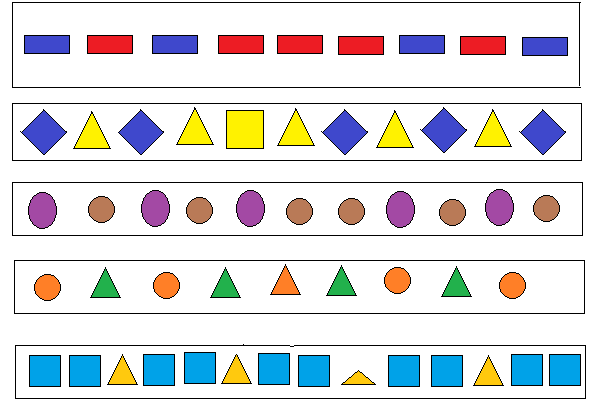 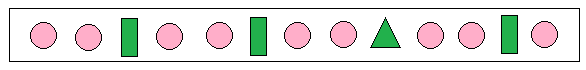 Красный прямоугольник заменить на синий;Жёлтый прямоугольник на синий ромб;Вставить фиолетовый овал;Оранжевый треугольник заменить на оранжевый круг;Маленький жёлтый треугольник заменить на большой;Зелёный треугольник заменить на зелёный прямоугольник.Прекрасно! Справились с заданием. Теперь можно дальше в путь.Звучит мелодия «Голубой вагон».                      «КОРОЛЕВСТВО ГЕОМЕТРИЧЕСКИХ ФИГУР»Воспитатель: А вот и конечная остановка. Смотрите, нас встречают Король и Королева. Они нам очень рады. И хотят с нами поиграть.Игра 6 « НАЙДИ ОТЛИЧИЯ».У Королевы в правой руке овальный шарик, а у Короля в левой руке круглый шарик.У Королевы платье треугольной формы, а у Короля костюм овальной формы.У Королевы руки треугольники, а у Короля – прямоугольники.У Королевы ноги – прямоугольники, а у Короля – ромбы.У Королевы корона розовая, а у Короля – синяя.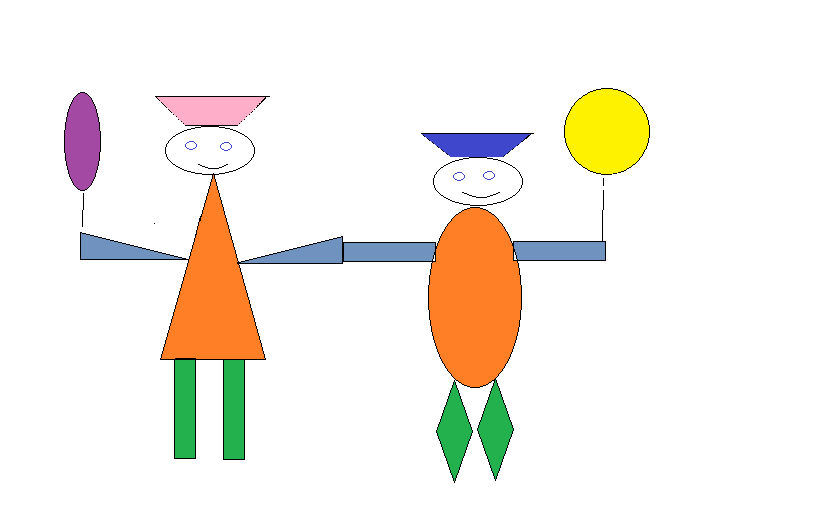 Воспитатель: Ну вот, наше путешествие и закончилось, и я хочу у вас спросить, с какими  заданиями вам было сложно справится? С какими легко?( ответы детей).Воспитатель: Молодцы!!!ЛИТЕРАТУРА:Примерная общеобразовательная программа дошкольного образования « От рождения до школы» под редакцией И.Е.Вераксы, Т.С.Комаровой, М.А.Васильевой - М.: Мозаика-Синтез, 2015 г.Формирование элементарных математических представлений, старшая группа. И.А. Помораева, В.А. Позина - М.: Мозаика – Синтез, 2016 г.Математика для детей 5-6 лет, методическое пособие к рабочей тетради. Е.В.Колесникова – М.: Творческий центр «Сфера», 2014г.Путешествие по стране геометрии. В.Г.Житомирский, Л.Н.Шеврин – М.: Просвещение, 1992г.Хрестоматия игровых приемов обучения. В.М.Букатов, А.П.Ершова – М. 2002г.